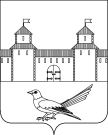 от 27.06.2016 № 1010-п Об усилении мер по обеспечению пожарной безопасности в период уборки урожая и заготовки кормов в 2016 годуВ соответствии со статьей 30 Федерального закона от 21 декабря 1994 года № 69-ФЗ «О пожарной безопасности» и в целях обеспечения пожарной безопасности в период уборки урожая и заготовки кормов в 2016 году, руководствуясь статьями 32, 35, 40 Устава муниципального образования Сорочинский городской округ Оренбургской области администрация Сорочинского городского округа Оренбургской области постановляет:1. Начальникам территориальных отделов администрации Сорочинского городского округа взять на особый контроль состояние пожарной безопасности в период уборки урожая и заготовки кормов на подведомственных территориях. Принять исчерпывающие меры по обеспечению требований норм пожарной безопасности на территориях.        2. Рекомендовать руководителям сельскохозяйственных предприятий, фермерских хозяйств Сорочинского городского округа до 15 июля 2016 года распорядительным документом организовать выполнение мероприятий по обеспечению пожарной безопасности в период уборки урожая и заготовки кормов, в том числе предусмотреть:       - организацию круглосуточной физической охраны зернотоков, складов грубых кормов, животноводческих ферм, машинно-тракторных мастерских, машинно-технологических станций;       - оснащение зерноуборочных комбайнов и тракторов первичными средствами пожаротушения (комбайны всех типов и тракторы – двумя огнетушителями, двумя штыковыми лопатами);      - оборудование выхлопных труб сельскохозяйственной техники исправными искрогасителями;       - разбивку хлебных массивов на участки площадью не более , выполнение между участками прокосов шириной не менее , пропашку посредине прокосов шириной не менее ;       - расположение временных полевых станов на расстояние не менее  от жилых и производственных строений, опашку складов грубых кормов, площадку полевых станов и зернотоков шириной не менее ;       - минерализацию (опашку) полосами не менее  периметра лесных, хлебных массивов, лесополос, автомобильных и железных дорог, животноводческих ферм, складов грубых кормов, очистку животноводческих ферм от остатков грубых кормов;       - дежурство трактора в непосредственной близости от убираемых хлебных массивов площадью более , с плугом для опашки зоны горения в случае пожара;       - запрет сжигания стерни и соломы на убранных полях;        - организацию в сельских населенных пунктах круглосуточного дежурства водителей на пожарной технике, с обеспечением мест дежурства ДПК телефонной и радиосвязью;      - порядок и сроки ввоза на территории населенных пунктов грубых кормов;      - обеспечение зданий, строений, принадлежащих гражданам, первичными средствами пожаротушения и противопожарным инвентарем;       - провести проверку противопожарного водоснабжения складов грубых кормов и животноводческих ферм, отремонтировать пожарные гидранты и водоемы, обеспечить необходимым запасом воды для целей пожаротушения;       - запрет складирование грубых кормов на кровли хозяйственных построек или вблизи них;        -   руководителям элеваторов, мельниц, ХПП, складов ГСМ и зерна, предприятий по приготовлению комбикормов организовать обучение участников уборочной компании действиям на случай пожара.     3. Контроль за выполнением настоящего постановления возложить на начальника Управления по сельскому хозяйству администрации Сорочинского городского округа Маслова В.Г.      4. Постановление вступает в силу со дня его подписания и подлежит официальному опубликованию.И.о. главы муниципального образования Сорочинский городской округ – первыйзаместитель главы администрации городского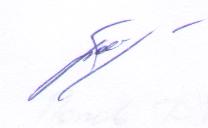 округа по оперативному управлениюмуниципальным хозяйством	А.А. БогдановРазослано: дело, Мустаеву Р.А., Торопчину В.А., УСХ, Лесхозу, ОМВД, начальникам ТО, с/х предприятия и фермерские хозяйства, прокуратуре.Администрация Сорочинского городского округа Оренбургской областиП О С Т А Н О В Л Е Н И Е 